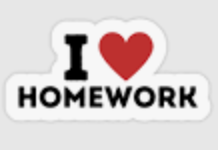 If you are able to take photos of your homework and bring them in or send them to us via SeeSaw, we would love to see what you have done.Homework Options Task 1Go on a walk around Corsham and sketch a picture of your favourite place or your favourite building. Task 2Do some research on Bath.  Create a poster to encourage people to go and visit the famous sites. Task 3Create a model of a snowy scene or a beach scene. Think about the human and physical features which you might see in these places.Task 4Do some research on another country in the world that you would like to visit.  Create an information page all about it.  This could be written or done on the computer (maybe using PowerPoint?). Task 5Create a postcard design for Corsham – include pictures in a collage of different places or buildings that you might see if you visited. Task 6Look at these pictures of the door of Bath Abbey.  Can you draw it, making sure you include all the details?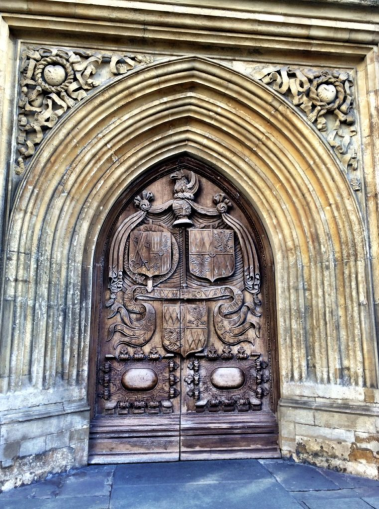 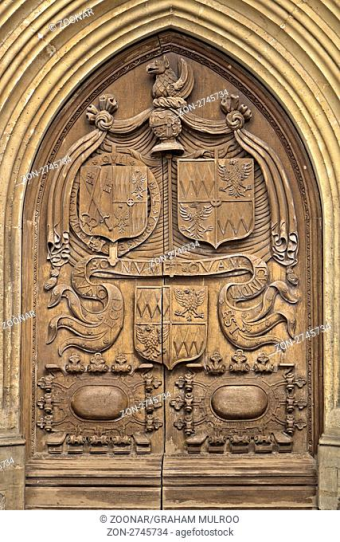 